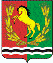 СОВЕТ  ДЕПУТАТОВМУНИЦИПАЛЬНОГО ОБРАЗОВАНИЯВОЗДВИЖЕНСКИЙ СЕЛЬСОВЕТАСЕКЕЕВСКОГО РАЙОНА  ОРЕНБУРГСКОЙ ОБЛАСТИчетвертого созываРЕШЕНИЕ02.06.2023                                                                                             № 90 Согласно статье  44  Федерального закона  от 06.10.2003 № 131-ФЗ «Об общих принципах организации местного самоуправления в Российской Федерации», в целях приведения Устава муниципального образования  Воздвиженский сельсовет, в соответствие с Конституцией Российской Федерации,  Федеральным законом от 06 октября 2003 года № 131-ФЗ «Об общих принципах организации местного самоуправления в Российской Федерации», Совет депутатов муниципального образования Воздвиженский  сельсовет  Асекеевского района Оренбургской области  Р Е Ш И Л:Внести изменения в Устав муниципального образования  Воздвиженский сельсовет Асекеевского района Оренбургской области:Статью 1 «Характеристика муниципального образования» изложить в новой редакции:«Воздвиженский сельсовет Асекеевского района Оренбургской области – является сельским поселением, образованным в соответствии с Законом Оренбургской области, объединяющим общей территорией 3 сельских населенных пункта, в которых местное самоуправление осуществляется населением непосредственно и (или) через выборные и иные органы местного самоуправления. Административным центром Воздвиженского сельсовета является село Воздвиженка. Наименование муниципального образования – сельское поселение Воздвиженский сельсовет Асекеевского района Оренбургской области. Сокращенная форма наименования муниципального образования – Воздвиженский сельсовет Оренбургского района Оренбургской области. По тексту Устава также могут быть использованы термины: муниципальное образование, сельское поселение, сельсовет, Воздвиженский сельсовет.Допускается использование в официальных символах муниципального образования, наименованиях органов местного самоуправления, выборных и иных должностных лиц местного самоуправления, печатях, штампах, бланках, а также в других случаях, где используется наименование муниципального образования, сокращенной формы наименования муниципального образования наравне с полным официальным наименованием муниципального образования, определенным настоящим Уставом.Пункт 8) части 1 Статьи 6. «Полномочия органов местного самоуправления по решению вопросов местного значения» «8) организационное и материально-техническое обеспечение подготовки и проведения муниципальных выборов, местного референдума, голосования по отзыву депутата, члена выборного органа местного самоуправления, выборного должностного лица местного самоуправления, голосования по вопросам изменения границ муниципального образования, преобразования муниципального образования;»  исключить.Пункт 13) части 1 Статьи 6. «Полномочия органов местного самоуправления по решению вопросов местного значения» изложить в следующей редакции:13) организация профессионального образования и дополнительного профессионального образования выборных должностных лиц местного самоуправления, депутатов Совета депутатов, муниципальных служащих и работников муниципальных учреждений, организация подготовки кадров для муниципальной службы в порядке, предусмотренном законодательством Российской Федерации об образовании и законодательством Российской Федерации о муниципальной службе;1.4. Дополнить частью 6.1. статью 8 следующего содержания: «6.1. Подготовку и проведение на территории Воздвиженского сельсовета местного референдума организует комиссия референдума, на которую в соответствии с законодательством возложены указанные полномочия.»;1.5.Пункт 2 статьи  9. «Муниципальные выборы» изложить в новой редакции:2. Муниципальные выборы назначаются Советом депутатов. Решение о назначении выборов должно быть принято не ранее чем за 90 дней и не позднее чем за 80 дней до дня голосования. Подготовку и проведение на территории  Воздвиженского сельсовета выборов в органы местного самоуправления организует избирательная комиссия, на которую в соответствии с законодательством о выборах возложены указанные полномочия.Пункты 1,2 статьи  12.1. «Инициативные проекты» изложить в новой редакции:1. В целях реализации мероприятий, имеющих приоритетное значение для жителей муниципального образования или его части, по решению вопросов местного значения или иных вопросов, право решения которых предоставлено органам местного самоуправления, в местную администрацию может быть внесен инициативный проект. Порядок определения части территории муниципального образования, на которой могут реализовываться инициативные проекты, устанавливается нормативным правовым актом Совета депутатов.2. Порядок выдвижения, внесения, обсуждения, рассмотрения инициативных проектов, а также проведения их конкурсного отбора устанавливается Советом депутатов.1.7.Статью 17.2. Староста сельского населенного пункта изложить в новой редакции:Статья 17.2 Сельский староста1. Для организации взаимодействия органов местного самоуправления и жителей сельского населенного пункта при решении вопросов местного значения в сельском населенном пункте, расположенном в сельском поселении, может назначаться сельский староста.2. Сельский староста назначается Советом депутатов муниципального образования, в состав которого входит данный сельский населенный пункт, по представлению схода граждан сельского населенного пункта. Сельский староста назначается из числа граждан Российской Федерации, проживающих на территории данного сельского населенного пункта и обладающих активным избирательным правом, либо граждан Российской Федерации, достигших на день представления сходом граждан 18 лет и имеющих в собственности жилое помещение, расположенное на территории данного сельского населенного пункта.3. Сельский староста не является лицом, замещающим государственную должность, должность государственной гражданской службы, муниципальную должность, за исключением муниципальной должности депутата Совета депутатов, осуществляющего свои полномочия на непостоянной основе, или должность муниципальной службы, не может состоять в трудовых отношениях и иных непосредственно связанных с ними отношениях с органами местного самоуправления.4. Сельским старостой не может быть назначено лицо:1) замещающее государственную должность, должность государственной гражданской службы, муниципальную должность, за исключением муниципальной должности депутата Совета депутатов, осуществляющего свои полномочия на непостоянной основе, или должность муниципальной службы;2) признанное судом недееспособным или ограниченно дееспособным;3) имеющее непогашенную или неснятую судимость.5. Срок полномочий сельского старосты составляет 5 лет.Полномочия сельского старосты прекращаются досрочно по решению Совета депутатов и по представлению схода граждан сельского населенного пункта, а также в случаях, установленных федеральным законом.6. Сельский староста для решения возложенных на него задач:1) взаимодействует с органами местного самоуправления, муниципальными предприятиями и учреждениями и иными организациями по вопросам решения вопросов местного значения в сельском населенном пункте;2) взаимодействует с населением, в том числе посредством участия в сходах, собраниях, конференциях граждан, направляет по результатам таких мероприятий обращения и предложения, в том числе оформленные в виде проектов муниципальных правовых актов, подлежащие обязательному рассмотрению органами местного самоуправления;3) информирует жителей сельского населенного пункта по вопросам организации и осуществления местного самоуправления, а также содействует в доведении до их сведения иной информации, полученной от органов местного самоуправления;4) содействует органам местного самоуправления в организации и проведении публичных слушаний и общественных обсуждений, обнародовании их результатов в сельском населенном пункте;4.1) вправе выступить с инициативой о внесении инициативного проекта по вопросам, имеющим приоритетное значение для жителей сельского населенного пункта;5) осуществляет иные полномочия и права, предусмотренные решением Совета депутатов в соответствии с законом Оренбургской области.7. Гарантии деятельности и иные вопросы статуса сельского старосты устанавливаются решением Совета депутатов в соответствии с законом Оренбургской области.1.8. Статью 19.	«Органы местного самоуправления» дополнить пунктом 7 следующего содержания: 7. Полномочия контрольно-счетного органа сельсовета по осуществлению внешнего муниципального финансового контроля передаются контрольно-счетному органу Асекеевского района на основании соглашения, заключенного Советом депутатов с Советом депутатов Асекеевского района1.9.Пункт 2) Статьи 23. «Досрочное прекращение полномочий Совета депутатов  сельсовета» изложить в следующей редакции2) в случае вступления в силу решения Оренбургского областного суда о неправомочности данного состава депутатов Совета депутатов, в том числе в связи со сложением депутатами своих полномочий;1.10.Пункт 1 Статья 24. «Депутат Совета депутатов сельсовета»  изложить в следующей редакции1. Депутатом Совета депутатов может быть избран гражданин Российской Федерации, достигший на день голосования возраста 18 лет, а в случаях, предусмотренных законодательством, на основании международных договоров Российской Федерации гражданин Российской Федерации, имеющий гражданство (подданство) иностранного государства либо вид на жительство или иной документ, подтверждающий право на постоянное проживание гражданина Российской Федерации на территории иностранного государства.На основании международных договоров Российской Федерации и в порядке, установленном законом, иностранные граждане, постоянно проживающие на территории муниципального образования, имеют право быть избранными в Совет депутатов, участвовать в иных избирательных действиях на тех же условиях, что и граждане Российской Федерации.1.11.  Статью 24. «Депутат Совета депутатов сельсовета»  изложить в следующей редакции:1. Депутатом Совета депутатов может быть избран гражданин Российской Федерации, достигший на день голосования возраста 18 лет, а в случаях, предусмотренных законодательством, на основании международных договоров Российской Федерации гражданин Российской Федерации, имеющий гражданство (подданство) иностранного государства либо вид на жительство или иной документ, подтверждающий право на постоянное проживание гражданина Российской Федерации на территории иностранного государства.На основании международных договоров Российской Федерации и в порядке, установленном законом, иностранные граждане, постоянно проживающие на территории муниципального образования, имеют право быть избранными в Совет депутатов, участвовать в иных избирательных действиях на тех же условиях, что и граждане Российской Федерации.2. Депутату Совета депутатов обеспечиваются условия для беспрепятственного осуществления своих полномочий.3. Депутаты Совета депутатов избираются на срок полномочий Совета депутатов. Полномочия депутата начинаются со дня его избрания и прекращаются со дня начала работы Совета депутатов нового созыва.4. Депутаты Совета депутатов осуществляют свои полномочия на непостоянной основе. По решению Совета депутатов на постоянной основе работает 1 депутат.5. Депутату для осуществления своих полномочий на непостоянной основе гарантируется сохранение места работы (должности) на период, продолжительность которого составляет в совокупности 2 рабочих дня в месяц. Освобождение от выполнения производственных или служебных обязанностей депутата, осуществляющего свои полномочия на непостоянной основе, производится на основании официального уведомления депутатом работодателя.6. Депутаты информируют избирателей о своей деятельности во время встреч с ними, а также через средства массовой информации.7. Осуществляющий свои полномочия на постоянной основе депутат не вправе:1) заниматься предпринимательской деятельностью лично или через доверенных лиц;2) участвовать в управлении коммерческой или некоммерческой организацией, за исключением следующих случаев:а) участие на безвозмездной основе в управлении политической партией, органом профессионального союза, в том числе выборным органом первичной профсоюзной организации, созданной в органе местного самоуправления,  участие в съезде (конференции) или общем собрании иной общественной организации, жилищного, жилищно-строительного, гаражного кооперативов, товарищества собственников недвижимости;б) участие на безвозмездной основе в управлении некоммерческой организацией (кроме участия в управлении политической партией, органом профессионального союза, в том числе выборным органом первичной профсоюзной организации, созданной в органе местного самоуправления,  участия в съезде (конференции) или общем собрании иной общественной организации, жилищного, жилищно-строительного, гаражного кооперативов, товарищества собственников недвижимости) с предварительным уведомлением Губернатора Оренбургской области в порядке, установленном законом Оренбургской области;в) представление на безвозмездной основе интересов муниципального образования в совете муниципальных образований Оренбургской области в порядке, установленном законом Оренбургской области, иных объединениях муниципальных образований, а также в их органах управления;г) представление на безвозмездной основе интересов муниципального образования в органах управления и ревизионной комиссии организации, учредителем (акционером, участником) которой является муниципальное образование, в соответствии с муниципальными правовыми актами, определяющими порядок осуществления от имени муниципального образования полномочий учредителя организации либо порядок управления находящимися в муниципальной собственности акциями (долями в уставном капитале);д) иные случаи, предусмотренные федеральными законами;3) заниматься иной оплачиваемой деятельностью, за исключением преподавательской, научной и иной творческой деятельности. При этом преподавательская, научная и иная творческая деятельность не может финансироваться исключительно за счёт средств иностранных государств, международных и иностранных организаций, иностранных граждан и лиц без гражданства, если иное не предусмотрено международным договором Российской Федерации или законодательством Российской Федерации;4) входить в состав органов управления, попечительских или наблюдательных советов, иных органов иностранных некоммерческих неправительственных организаций и действующих на территории Российской Федерации их структурных подразделений, если иное не предусмотрено международным договором Российской Федерации или законодательством Российской Федерации.8. Депутат Совета депутатов, осуществляющий полномочия на постоянной основе, не может участвовать в качестве защитника или представителя (кроме случаев законного представительства) по гражданскому, административному или уголовному делу либо делу об административном правонарушении.9. Гарантии прав депутатов при привлечении их к уголовной или административной ответственности, задержании, аресте, обыске, допросе, совершении в отношении их иных уголовно-процессуальных и административно-процессуальных действий, а также при проведении оперативно-розыскных мероприятий в отношении депутатов, занимаемого ими жилого и (или) служебного помещения, их багажа, личных и служебных транспортных средств, переписки, используемых ими средств связи, принадлежащих им документов устанавливаются федеральными законами.10. Депутат не может быть привлечен к уголовной или административной ответственности за высказанное мнение, позицию, выраженную при голосовании, и другие действия, соответствующие статусу депутата, в том числе по истечении срока его полномочий. Данное положение не распространяется на случаи, когда депутатом были допущены публичные оскорбления, клевета или иные нарушения, ответственность за которые предусмотрена федеральным законом.11. Депутат Совета депутатов должен соблюдать ограничения, запреты, исполнять обязанности, которые установлены Федеральным законом от 25.12.2008 № 273-ФЗ «О противодействии коррупции» » (далее - Федеральный закон от 25.12.2008 № 273-ФЗ), Федеральным законом от 03.12.2012 № 230-ФЗ «О контроле за соответствием расходов лиц, замещающих государственные должности, и иных лиц их доходам» (далее - Федеральный закон от 03.12.2012 № 230-ФЗ), Федеральным законом от 07.05.2013 № 79-ФЗ «О запрете отдельным категориям лиц открывать и иметь счета (вклады), хранить наличные денежные средства и ценности в иностранных банках, расположенных за пределами территории Российской Федерации, владеть и (или) пользоваться иностранными финансовыми инструментами» (далее - Федеральный закон от 07.05.2013 № 79-ФЗ), если иное не предусмотрено Федеральным законом от 06.10.2003 № 131-ФЗ.12. Депутат Совета депутатов, осуществляющий полномочия на постоянной основе, представляет Губернатору Оренбургской области через комитет по профилактике коррупционных правонарушений Оренбургской области сведения о своих доходах, расходах, об имуществе и обязательствах имущественного характера, а также о доходах, расходах, об имуществе и обязательствах имущественного характера своих супруга (супруги) и несовершеннолетних детей.Указанные сведения подаются по форме справки, утвержденной Указом Президента Российской Федерации от 23.06.2014 № 460 «Об утверждении формы справки о доходах, расходах, об имуществе и обязательствах имущественного характера и внесении изменений в некоторые акты Президента Российской Федерации», на бумажном носителе с использованием специального программного обеспечения «Справки БК».Копии справок о доходах, расходах, об имуществе и обязательствах имущественного характера представляются в местную администрацию ежегодно, не позднее 30 апреля года, следующего за отчетным.14. Депутат, осуществляющий свои полномочия на непостоянной основе, представляет Губернатору Оренбургской области через комитет по профилактике коррупционных правонарушений Оренбургской области сведения о своих доходах, расходах, об имуществе и обязательствах имущественного характера, а также о доходах, расходах, об имуществе и обязательствах имущественного характера своих супруга (супруги) и несовершеннолетних детей в течение четырех месяцев со дня избрания депутатом, передачи ему вакантного депутатского мандата или прекращения осуществления им полномочий на постоянной основе, а также за каждый год, предшествующий году представления сведений (отчетный период), в случае совершения в течение отчетного периода сделок, предусмотренных частью 1 статьи 3 Федерального закона от 03.12.2012 № 230-ФЗ.Указанные сведения подаются по форме справки, утвержденной Указом Президента Российской Федерации от 23.06.2014 № 460 «Об утверждении формы справки о доходах, расходах, об имуществе и обязательствах имущественного характера и внесении изменений в некоторые акты Президента Российской Федерации», на бумажном носителе с использованием специального программного обеспечения «Справки БК».В случае, если в течение отчетного периода такие сделки не совершались, депутат направляет Губернатору Оренбургской области уведомление, составленное по форме согласно приложению к Закону Оренбургской области от 01.09.2017 № 541/128-VI-ОЗ «О порядке представления лицами, замещающими муниципальные должности, должности глав местных администраций по контракту, гражданами, претендующими на замещение указанных должностей, сведений о доходах, расходах, об имуществе и обязательствах имущественного характера и порядке проверки достоверности и полноты сведений, представленных указанными лицами и гражданами», не позднее 30 апреля года, следующего за отчетным.Копии справок о доходах, расходах, об имуществе и обязательствах имущественного характера представляются в местную администрацию ежегодно, не позднее 30 апреля года, следующего за отчетным.14. Полномочия депутата Совета депутатов прекращаются досрочно решением Совета депутатов в случае отсутствия депутата без уважительных причин на всех заседаниях представительного органа муниципального образования в течение шести месяцев подряд.1.12.Пункт 2 Статьи 25. «Досрочное прекращение полномочий депутата Совета депутатов» изложить в следующей редакции:           2. Полномочия депутата прекращаются досрочно в случае несоблюдения ограничений, установленных Федеральным законом от 06.10.2003 № 131-ФЗ.       1.13. Дополнить статью 25. «Досрочное прекращение полномочий депутата Совета депутатов» пунктом 2.1 следующего содержания:2.1. Полномочия депутата Совета депутатов прекращаются досрочно решением Совета депутатов в случае отсутствия депутата без уважительных причин на всех заседаниях представительного органа муниципального образования в течение шести месяцев подряд.1.14. Пункт 1 Статьи 26. «Глава сельсовета» изложить в следующей редакции:1. Глава сельсовета является высшим должностным лицом муниципального образования и наделяется настоящим Уставом собственными полномочиями по решению вопросов местного значения. Главой сельсовета может быть избран гражданин Российской Федерации, достигший 21 года, а на основании международных договоров Российской Федерации и в порядке, установленном законом, гражданин Российской Федерации, имеющий гражданство (подданство) иностранного государства либо вид на жительство или иной документ, подтверждающий право на постоянное проживание гражданина Российской Федерации на территории иностранного государства.На основании международных договоров Российской Федерации и в порядке, установленном законом, иностранные граждане, постоянно проживающие на территории муниципального образования, имеют право быть избранными главой муниципального образования, участвовать в иных избирательных действиях на тех же условиях, что и граждане Российской Федерации.1.15.Пункт 3 Статьи 26 «Глава сельсовета» изложить в следующей редакции:3.  Глава сельсовета вступает в должность после избрания его Советом депутатов на основании решения об избрании.Полномочия главы сельсовета начинаются со дня его вступления в должность и прекращаются в день вступления в должность вновь избранного главы сельсовета.1.16. Статью 29. «Администрация сельсовета» изложить в новой редакции:1. Администрация сельсовета (местная администрация) – исполнительно-распорядительный орган муниципального образования, наделенный настоящим Уставом полномочиями по решению вопросов местного значения и полномочиями для осуществления отдельных государственных полномочий, переданных органам местного самоуправления федеральными законами и законами Оренбургской области.2. Администрация сельсовета обладает правами юридического лица.1.17.Статью 32 «Контрольно-счетный орган муниципального образования» исключить.1.18.Статью 33 «Избирательная комиссия сельского поселения» исключить.1.19.Статью 36. «Права муниципального служащего»- исключить1.20.Статью 37.  «Основные обязанности муниципального служащего»- исключить1.21.Статью 38.  «Ограничения, связанные с муниципальной службой»  исключить1.22.Статью 39. «Запреты, связанные с муниципальной службой»  исключить1.23.Статью 40. «Порядок поступления, прохождения и гарантии муниципальной службы»  исключить1.24. Пункт 1 Статьи 42. «Порядок принятия муниципальных правовых актов и обнародования» изложить в следующей редакции:            1. Совет депутатов по вопросам, отнесенным к его компетенции федеральными законами, законами Оренбургской области, настоящим Уставом, принимает решения, устанавливающие правила, обязательные для исполнения на территории муниципального образования, решение об удалении главы сельсовета в отставку, а также решения по вопросам организации деятельности Совета депутатов и по иным вопросам, отнесенным к его компетенции федеральными законами, законами Оренбургской области, настоящим Уставом. Решения Совета депутатов, устанавливающие правила, обязательные для исполнения на территории муниципального образования, принимаются большинством голосов от установленной численности депутатов Совета депутатов, если иное не установлено Федеральным законом от 06.10.2003 № 131-ФЗ. 1.25. Пункт 4 Статьи 43. «Вступление в силу муниципальных правовых актов» изложить в следующей редакции:4. Муниципальные нормативные правовые акты сельсовета, затрагивающие права, свободы и обязанности человека и гражданина, устанавливающие правовой статус организаций, учредителем которых выступает муниципальное образование, а также соглашения, заключаемые между органами местного самоуправления, вступают в силу после дня их официального опубликования в газете муниципального образования Воздвиженский сельсовет Асекеевского района Оренбургской области «Информ».Официальным опубликованием муниципального правового акта или соглашения, заключённого между органами местного самоуправления, считается первая публикация его полного текста в периодическом печатном издании, распространяемом в сельсовете.Обнародованием муниципальных нормативных правовых актов сельсовета, соглашений, заключаемых между органами местного самоуправления муниципального образования является доведение до всеобщего сведения граждан, проживающих на территории муниципального образования, текста муниципального правового акта, соглашения посредством размещения муниципальных правовых актов, соглашений на информационных стендах, в здании администрации муниципального образования, в здании Воздвиженского СДК. Тексты муниципальных правовых актов, соглашений должны находиться в специально установленных для обнародования местах в течение не менее чем тридцать дней с момента их обнародования.1.26. Статью 54. «Порядок составления и рассмотрения проекта местного бюджета» изложить в новой редакции:1. Проект местного бюджета составляется в порядке, установленном местной администрацией сельсовета, в соответствии с Бюджетным кодексом Российской Федерации и принимаемыми с соблюдением его требований муниципальными правовыми актами Совета депутатов. 2. Порядок рассмотрения проекта решения о бюджете и его утверждения определяется муниципальным правовым актом Совета депутатов в соответствии с требованиями Бюджетного Кодекса Российской Федерации.3. Глава сельсовета вносит проект нормативного правового акта о бюджете на очередной финансовый год на рассмотрение Совета депутатов.1.27. Статью 61. «Порядок принятия устава, внесение изменений и дополнений в устав» изложить в  новой редакции:1. Устав, муниципальный правовой акт о внесении изменений и дополнений в Устав принимаются решением Совета депутатов.2. Проект Устава, проект муниципального правового акта о внесении изменений и дополнений в Устав не позднее, чем за 30 дней до дня рассмотрения вопроса о его принятии подлежат официальному опубликованию (обнародованию) с одновременным официальным опубликованием (обнародованием) установленного Советом депутатов порядка учета предложений по проекту Устава, проекту решения о внесении изменений и дополнений в устав, а также порядка участия граждан в его обсуждении. Не требуется официальное опубликование (обнародование) порядка учета предложений по проекту решения о внесении изменений и дополнений в Устав муниципального образования, а также порядка участия граждан в его обсуждении в случае, когда в Устав муниципального образования вносятся изменения в форме точного воспроизведения положений Конституции Российской Федерации, федеральных законов, Устава (Основного закона) Оренбургской области или законов Оренбургской области в целях приведения данного Устава в соответствие с этими нормативными правовыми актами.После официального опубликования (обнародования) не более чем через 15 дней проект Устава, проект решения о внесении изменений и дополнений в Устав выносятся на публичные слушания. Результаты публичных слушаний подлежат официальному опубликованию (обнародованию).3. Устав, муниципальный правовой акт о внесении изменений и дополнений в Устав считаются принятым, если за него проголосовало не менее 2/3 от установленной численности депутатов Совета депутатов.4. Устав, муниципальный правовой акт о внесении изменений и дополнений в Устав подлежат государственной регистрации в территориальном органе уполномоченного федерального органа исполнительной власти в сфере регистрации уставов муниципальных образований в порядке, установленном федеральным законом.5. Устав муниципального образования, муниципальный правовой акт о внесении изменений и дополнений в Устав подлежат официальному опубликованию (обнародованию) после их государственной регистрации и вступают в силу после их официального опубликования (обнародования). Глава сельсовета обязан опубликовать (обнародовать) зарегистрированные Устав муниципального образования, муниципальный правовой акт о внесении изменений и дополнений в устав муниципального образования в течение семи дней со дня поступления из Управления Министерства юстиции Российской Федерации по Оренбургской области уведомления о включении сведений об уставе муниципального образования, муниципального правового акта о внесении изменений в устав муниципального образования в государственный реестр уставов муниципальных образований Оренбургской области.6. Изменения и дополнения, внесенные в Устав муниципального образования и изменяющие структуру органов местного самоуправления, разграничение полномочий между органами местного самоуправления (за исключением случаев приведения Устава муниципального образования в соответствие с федеральными законами, а также изменения полномочий, срока полномочий, порядка избрания выборных должностных лиц местного самоуправления), вступают в силу после истечения срока полномочий Совета депутатов, принявшего муниципальный правовой акт о внесении указанных изменений и дополнений в Устав муниципального образования7. Изменения и дополнения, внесенные в Устав, и предусматривающие создание контрольно-счетного органа сельсовета, подлежат официальному опубликованию (обнародованию) после их государственной регистрации и вступают в силу после их официального обнародования.8. Приведение Устава муниципального образования в соответствие с федеральным законом, законом Оренбургской области осуществляется в установленный этими законодательными актами срок. В случае, если федеральным законом, законом Оренбургской области указанный срок не установлен, срок приведения Устава муниципального образования в соответствие с федеральным законом, законом Оренбургской области определяется с учетом даты вступления в силу соответствующего федерального закона, закона Оренбургской области, необходимости официального опубликования (обнародования) и обсуждения на публичных слушаниях проекта муниципального правового акта о внесении изменений и дополнений в Устав муниципального образования, учета предложений граждан по нему, периодичности заседаний Совета депутатов, сроков государственной регистрации и официального опубликования (обнародования) такого муниципального правового акта и, как правило, не должен превышать шесть месяцев.2. Провести публичные слушания по обсуждению проекта решения «О проекте Устава муниципального образования Воздвиженский сельсовет» 12 июня 2023 года в 12 часов в здании администрации Воздвиженского сельсовета. Предложения и замечания по проекту, а также заявки на участие в публичных слушаниях предоставляются членам рабочей группы по адресу: с. Воздвиженка  ул. Центральная, 7 (кабинет главы сельсовета) до 12 июня 2023 года.3.Утвердить состав рабочей группы по проведению публичных слушаний и рассмотрению предложений по внесению изменений и дополнений в Устав муниципального образования согласно приложению.4. Настоящее решение вступает в силу после обнародования. Председатель Совета депутатов         Глава муниципального образованияФ.Ф. Зарипов                                                       Б.Г. ЮртаевПриложение                                                                                    к решению Совета депутатов                                                                                    от  02.06.2023 г. № 90 С О С Т А Врабочей группы по проведению публичных слушаний и рассмотрениюпредложений по проекту решения «О внесении изменений и дополнений в Устав муниципального образования  Воздвиженский сельсоветЗарипов Ф.Ф. - депутат Совета депутатов - председатель рабочей группы.Левченко И.А. - специалист администрации сельсовета, секретарь рабочей группы.Члены рабочей группы:Трихунов В.Я. - депутат Совета депутатов;Гуптор Е.П. - депутат Совета депутатов;Осадчая С.В.- депутат Совета депутатов;О проекте «О  внесении изменений и дополнений в Уставмуниципального образования  Воздвиженский  сельсоветАсекеевского района  Оренбургской области»